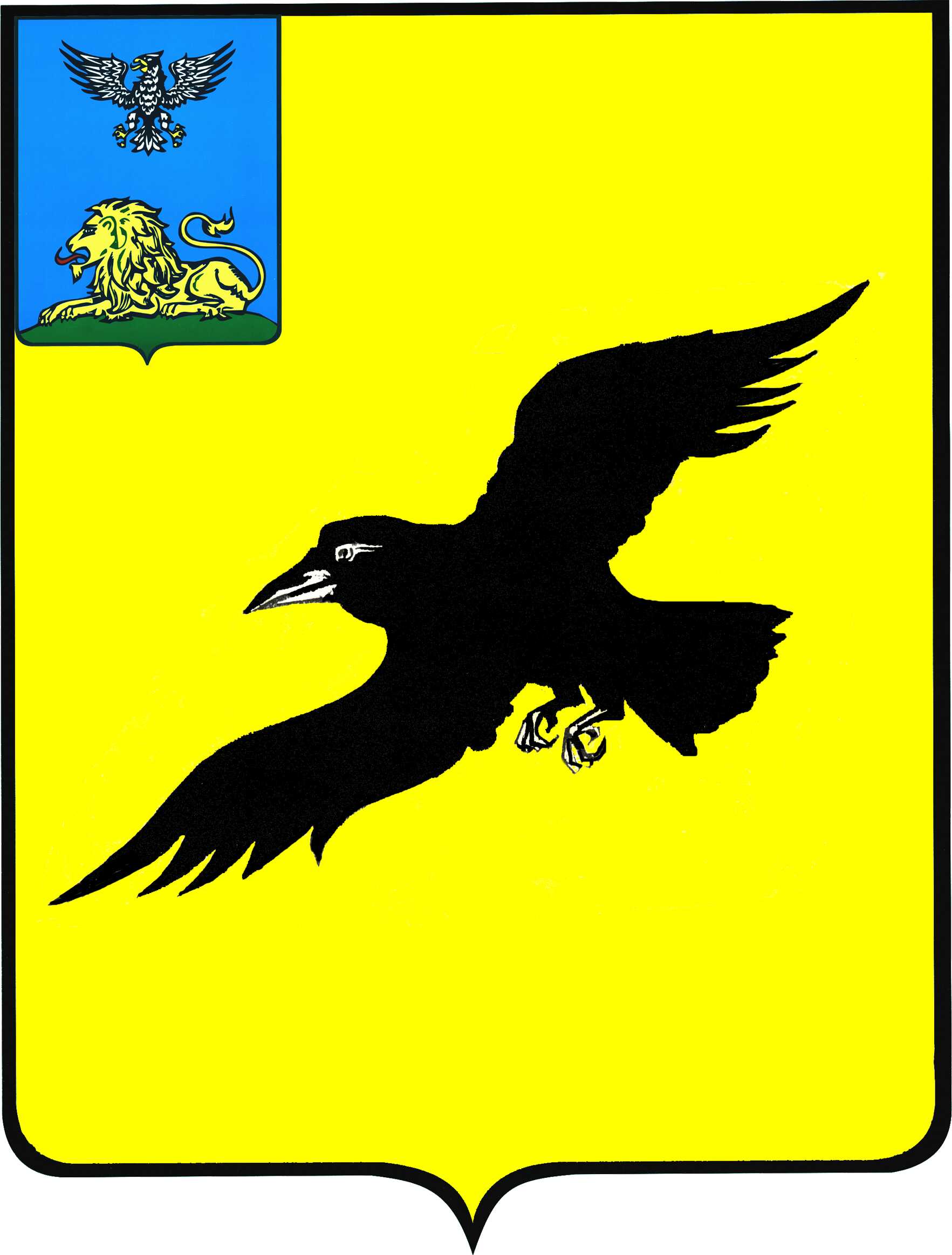 Б е л г о р о д с к а я   о б л а с т ьАДМИНИСТРАЦИЯ ГРАЙВОРОНСКОГО ГОРОДСКОГО ОКРУГАПОСТАНОВЛЕНИЕГрайворон«_27_ »  _апреля_  2022_ г.								          № _301_В соответствии с частью 3 статьи 53 Федерального закона 
от 31 июля 2020 года № 248-ФЗ «О государственном контроле (надзоре) 
и муниципальном контроле в Российской Федерации», постановлением Правительства Российской Федерации от 27 октября 2021 года № 1844 
«Об утверждении требований к разработке, содержанию, общественному обсуждению проектов форм проверочных листов, утверждению, применению, актуализации форм проверочных листов, а также случаев обязательного применения проверочных листов», руководствуясь Уставом Грайворонского городского округа, постановляю:1.	Утвердить форму проверочного листа, применяемого 
при осуществлении муниципального контроля на автомобильном транспорте, городском наземном электрическом транспорте и в дорожном хозяйстве 
в границах Грайворонского городского округа (прилагается).2.	Опубликовать настоящее постановление в газете «Родной край»                      и сетевом издании «Родной край 31» (rodkray31.ru), разместить на официальном сайте органов местного самоуправления Грайворонского городского округа (graivoron.ru).3.	Контроль за исполнением постановления возложить на заместителя главы администрации городского округа – начальника управления 
по строительству, транспорту, ЖКХ и ТЭК Р.Г. Твердуна.ФОРМА
проверочного листа, применяемого при осуществлении муниципального контроля на автомобильном транспорте, городском наземном электрическом транспорте и в дорожном хозяйстве в границах Грайворонского городского округаПроверочный лист, 
применяемый при осуществлении муниципального контроля 
на автомобильном транспорте, городском наземном электрическом транспорте и в дорожном хозяйстве в границах 
Грайворонского городского округа1.	Наименование вида контроля, включенного в единый реестр видов федерального государственного контроля (надзора), регионального государственного контроля (надзора), муниципального контроля: ____________________________________________________________________.2.	Наименование контрольного органа: __________________________
____________________________________________________________________.3.	Реквизиты нормативного правового акта об утверждении формы проверочного листа _________________________________________________.4.	Объект муниципального контроля, в отношении которого проводится контрольное мероприятие _____________________________________________.
____________________________________________________________________5.	Фамилия, имя и отчество (при наличии) гражданина 
или индивидуального предпринимателя, его идентификационный номер налогоплательщика и (или) основной государственный регистрационный номер индивидуального предпринимателя, адрес регистрации гражданина 
или индивидуального предпринимателя, наименование юридического лица, 
его идентификационный номер налогоплательщика и (или) основной государственный регистрационный номер, адрес юридического лица 
(его филиалов, представительств, обособленных структурных подразделений), являющихся контролируемыми лицами, являющегося контролируемым лицом: ____________________________________________________________________________________________________________________________________________________________________________________________________________.6.	Место (места) проведения контрольного мероприятия с заполнением проверочного листа: _____________________________________________________________________________________________________________________________________________________.7.	Реквизиты решения администрации Грайворонского городского округа о проведении контрольного мероприятия, подписанного уполномоченным должностным лицом администрации Грайворонского городского округа: _____________________________________________________________________________________________________________________________8.	Учетный номер контрольного мероприятия:________________________9.	Список контрольных вопросов, отражающих содержание обязательных требований, ответы на которые свидетельствуют о соблюдении или несоблюдении контролируемым лицом обязательных требований:«_____» ______________ 20__ г.(дата заполненияпроверочного листа)Рекомендации по заполнению проверочного листа:в позиции «ДА» проставляется отметка, если предъявляемое требование реализовано в полном объеме;в позиции «НЕТ» проставляется отметка, если предъявляемое требование 
не реализовано или реализовано не в полном объеме;в позиции «Неприменимо» проставляется отметка, если предъявляемое требование 
не подлежит реализации проверяемым субъектом и (или) контролю применительно 
к данному проверяемому субъекту.Об утверждении формы проверочного листа, применяемого при осуществлении муниципального контроля на автомобильном транспорте, городском наземном электрическом транспорте и в дорожном хозяйстве в границах 
Грайворонского городского округаГлава администрации Г.И. БондаревПриложение УТВЕРЖДЕНАпостановлением администрации Грайворонского городского округаот «_27_» _апреля_ 022_года № 301№ п/пВопрос, отражающий содержание обязательных требованийСоотнесенные 
со списком контрольных вопросов реквизиты нормативных правовых актов с указанием структурных единиц этих актовОтветы на вопросыОтветы на вопросы№ п/пВопрос, отражающий содержание обязательных требованийСоотнесенные 
со списком контрольных вопросов реквизиты нормативных правовых актов с указанием структурных единиц этих актов«да»/ «нет»/«неприменимо»приме-чание1Соблюдаются ли состав 
и требования 
к содержанию разделов проектной документации автомобильных дорог, 
их участков, состав 
и требования 
к содержанию разделов проектной документации автомобильных дорог, 
их участков применительно 
к отдельным этапам строительства, реконструкции автомобильных дорог, 
их участков, а также состав и требования 
к содержаниюразделов проектнойдокументацииавтомобильных дорог, 
их участков, представляемойна экспертизу проектнойдокументации и в органыгосударственногостроительного надзора?часть 2 статьи 16Федерального закона 
от 08 ноября 2007 года 
№ 257-ФЗ
 «Об автомобильных дорогах и о дорожной деятельности 
в Российской Федерации 
и о внесении изменений 
в отдельные законодательные актыРоссийской Федерации»2Согласовано 
ли разрешениена строительство,реконструкциюавтомобильных дорог органом местногосамоуправления?часть 3 статьи 16Федерального закона
от08 ноября 2007 года 
№ 257-ФЗ 
«Об автомобильных дорогах и о дорожной деятельностив Российской Федерации
и о внесении изменений 
в отдельныезаконодательные актыРоссийской Федерации»3Соблюдается ли составработ по ремонтуавтомобильных дорог?часть 4 статьиФедерального закона 
от 08 ноября 2007 года 
№ 257-ФЗ 
«Об автомобильных дорогах 
и о дорожной деятельности 
в Российской Федерации 
и о внесении изменений 
в отдельныезаконодательные актыРоссийской Федерации»;приказ Минтранса Россииот 16 ноября 2012 года 
№ 402 «Об утвержденииКлассификации работ 
по капитальному ремонту,ремонту и содержаниюавтомобильных дорог»4Осуществляется 
ли содержание автомобильныхдорог в соответствии 
с требованиями техническихрегламентов в целяхобеспечения сохранностиавтомобильных дорог, 
а также организациидорожного движения, 
в том числе посредствомподдержаниябесперебойного движениятранспортных средств 
по автомобильным дорогам и безопасных условий такогодвижения?части 1, 2 статьи 17Федерального закона 
от 08 ноября 2007 года 
№ 257-ФЗ 
«Об автомобильных дорогах и о дорожной деятельностив Российской Федерации 
и о внесении изменений 
в отдельныезаконодательныеакты Российской Федерации»5Соблюдается ли составработ по содержаниюавтомобильных дорог?часть 3 статьиФедерального закона
от 08 ноября 2007 года 
№ 257-ФЗ 
«Об автомобильных дорогах и о дорожной деятельностив Российской Федерации 
и о внесении изменений 
в отдельныезаконодательныеРоссийской Федерации»;приказ Минтранса Россииот 16 ноября 2012 года 
№ 402 «Об утверждении Классификации работ 
по капитальному ремонту, ремонту и содержаниюавтомобильных дорог»6Осуществляется 
ли ремонт автомобильных дорог в соответствии требованиями технических регламентовв целях поддержаниябесперебойного движениятранспортных средств 
по автомобильным дорогам и безопасных условий такогодвижения, а такжеобеспечения сохранностиавтомобильных дорог?часть 1 статьи 18Федерального закона 
от 08 ноября 2007 года 
№ 257-ФЗ 
«Об автомобильных дорогах и о дорожной деятельностив Российской Федерации 
и о внесении изменений 
в отдельные законодательныеакты Российской Федерации»7Осуществляетсяпрокладка, перенос 
или переустройствоинженерных коммуникаций, эксплуатация в границахполосы автомобильной дороги на основаниизаключаемого владельцамитаких коммуникаций,владельцем автомобильнойдороги?часть 2 статьи 19Федерального закона 
от 08 ноября 2007 года 
№ 257-ФЗ
«Об автомобильных дорогах и о дорожной деятельностив Российской Федерации
и о внесении изменений 
в отдельныезаконодательные актыРоссийской Федерации»8Осуществляется 
ли прокладка, перенос,переустройство,эксплуатация инженерныхкоммуникаций в границахполос отвода 
и придорожных полосавтомобильных дорог 
в соответствии 
с техническими требованиями 
и условиями, установленными договороммежду владельцамиавтомобильных дорог 
и инженерныхкоммуникаций?часть 2 статьи 19Федерального закона
от 08 ноября 2007 года 
№ 257-ФЗ 
«Об автомобильных дорогах 
и о дорожной деятельностив Российской Федерации 
и о внесении изменений 
в отдельныезаконодательные актыРоссийской Федерации»9Выдано ли органомместного самоуправленияразрешение 
на строительство в случае прокладки, переноса,переустройстваинженерных коммуникацийв границах придорожныхполос автомобильнойдороги?часть 5 статьи 19Федерального закона 
от 08 ноября 2007 года 
№ 257-ФЗ 
«Об автомобильных дорогах и о дорожной деятельности в Российской Федерации 
и о внесении изменений 
в отдельныезаконодательные акты Российской Федерации»10Осуществляется 
ли размещение объектовдорожного сервисав границах полосы отводаавтомобильной дороги 
в соответствии 
с документацией 
по планировке территории и требованиями технических регламентов?часть 1 статьи 22Федерального закона 
от 08 ноября 2007 года 
№ 257-ФЗ 
«Об автомобильных дорогах и о дорожной деятельностив Российской Федерации 
и о внесении изменений 
в отдельные законодательные актыРоссийской Федерации»11Не ухудшают ли объекты  дорожного сервиса  видимость 
на  автомобильной дороге,  другие условия  безопасности дорожного  движения, а также условия  использования 
и содержания автомобильной дороги 
и расположенных на ней сооружений и иных  объектов?часть 3 статьи 22 Федерального закона 
от 08 ноября 2007 года 
№ 257-ФЗ 
«Об автомобильных дорогах и о дорожной деятельности 
в Российской Федерации 
и о внесении изменений 
в отдельные законодательные акты Российской Федерации»12Выдано ли органом  местного самоуправления  при строительстве,  реконструкции объектов  дорожного сервиса,  размещаемых в границах  полосы отвода  автомобильной дороги  местного значения,  разрешение 
на  строительство?часть 4 статьи 22 Федерального закона 
от 08 ноября 2007 года №257-ФЗ 
«Об автомобильных дорогах и о дорожной деятельности
в Российской Федерации 
и о внесении изменений 
в отдельные законодательные акты Российской Федерации»13Оборудованы ли объекты  дорожного сервиса  стоянками и местами  остановки транспортных  средств, а также  подъездами, съездами 
и примыканиями в целях  обеспечения доступа 
к ним с автомобильной дороги?часть 6 статьи 22 Федерального закона 
от 08 ноября 2007 года №257-ФЗ 
«Об автомобильных дорогах и о дорожной деятельности 
в Российской Федерации 
и о внесении изменений 
в отдельные законодательные акты Российской Федерации»14Осуществляется 
ли в границах полос отвода автомобильной дороги выполнение работ, не связанных 
со строительством 
с реконструкцией, капитальным ремонтом,  ремонтом и содержанием  автомобильной дороги, 
а  также с размещением  объектов дорожного  сервиса?часть 3 статьи 25 Федерального закона 
от 08 ноября 2007 года №257-ФЗ 
«Об автомобильных дорогах и о дорожной деятельности 
в Российской Федерации 
и о внесении изменений 
в отдельные законодательные акты Российской Федерации»15Размещены ли в границах  полос отвода автомобильной дороги  здания, строения,  сооружения и другие  объекты, 
не  предназначенные
для обслуживания автомобильной дороги, 
ее  строительства, реконструкции, капитального ремонта,  ремонта и содержания 
и не относящиеся 
к объектам дорожного сервиса?часть 3 статьи 25 Федерального закона 
от 08 ноября 2007 года 
№ 257-ФЗ 
«Об автомобильных дорогах и о дорожной деятельности 
в Российской Федерации 
и о внесении изменений 
в отдельные законодательные акты Российской Федерации»16Производится 
ли в  границах полос отвода автомобильной дороги распашка земельных участков, покос травы,  осуществление рубок 
и повреждение лесных  насаждений и иных  многолетних насаждений,  снятие дерна и выемка  грунта, за исключением  работ по содержанию  полосы отвода  автомобильной дороги или ремонту автомобильной дороги, 
ее участков?часть 3 статьи 25 Федерального закона 
от 08 ноября 2007 года 
№ 257-ФЗ
«Об автомобильных дорогах и о дорожной деятельности 
в Российской Федерации 
и о внесении изменений 
в отдельные законодательные акты Российской Федерации»17Согласовано 
ли в письменной форме  владельцем автомобильной дороги строительство,  реконструкция в границах  придорожных полос  автомобильной дороги  объектов капитального  строительства, объектов,  предназначенных 
для осуществления дорожной деятельности, объектов дорожного сервиса, установка рекламных конструкций, информационных щитов 
и указателей?часть 8 статьи 26 Федерального закона 
от 08 ноября 2007 года 
№ 257-ФЗ 
«Об автомобильных дорогах и о дорожной деятельности 
в Российской Федерации 
и о внесении изменений 
в отдельные законодательные акты Российской Федерации»18Соблюдаются 
ли требования перевозки пассажиров и багажа?статьи 19-22 Федерального закона 
от 08 ноября 2007  года 
№ 259-ФЗ «Устав автомобильного транспорта и городского наземного электрического транспорта»19Соблюдаются ли Правила перевозок пассажиров 
и багажа автомобильным транспортом и городским наземным электрическим транспортом?пункт 1 постановления Правительства Российской Федерации 
от 01 октября 2020 года 
№ 1586 «Об утверждении Правил перевозок пассажиров и багажа автомобильным транспортом и городским наземным электрическим транспортом»(должность, Ф.И(должность, Ф.И.О. должностного лица, проводившего проверку и заполнившего проверочный лист)(подпись)